Axiální potrubní ventilátor DZR 40/6 A-ExObsah dodávky: 1 kusSortiment: C
Typové číslo: 0086.0775Výrobce: MAICO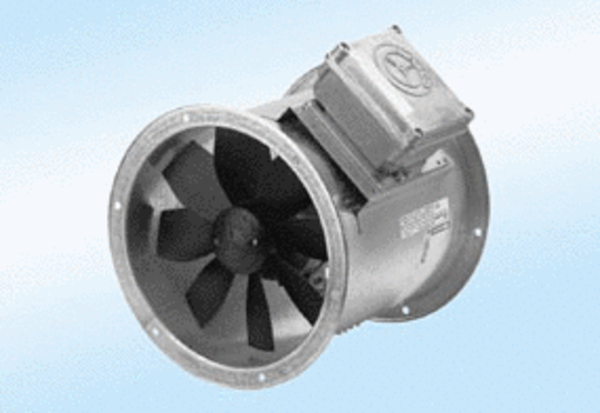 